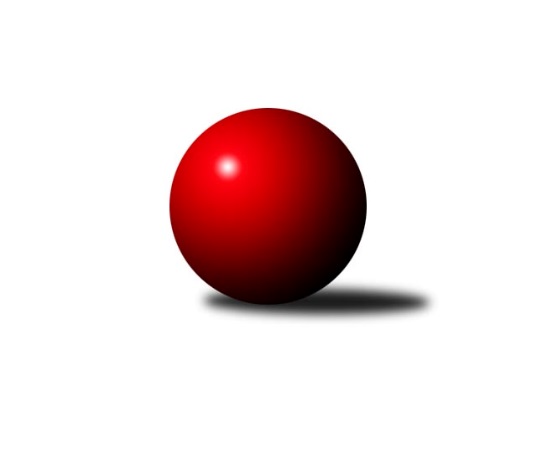 Č.11Ročník 2017/2018	11.6.2024 Zlínský krajský přebor 2017/2018Statistika 11. kolaTabulka družstev:		družstvo	záp	výh	rem	proh	skore	sety	průměr	body	plné	dorážka	chyby	1.	TJ Slavia Kroměříž	11	9	0	2	59.0 : 29.0 	(81.0 : 51.0)	2496	18	1738	759	37.6	2.	TJ Bojkovice Krons	11	8	0	3	57.0 : 31.0 	(73.0 : 59.0)	2499	16	1725	774	37.7	3.	TJ Gumárny Zubří	11	7	1	3	54.5 : 33.5 	(78.5 : 53.5)	2494	15	1737	757	35.6	4.	KC Zlín C	11	6	3	2	52.0 : 36.0 	(69.0 : 63.0)	2476	15	1728	748	45.2	5.	VKK Vsetín C	11	6	1	4	46.0 : 42.0 	(70.0 : 62.0)	2489	13	1738	751	39.9	6.	TJ Kelč	11	6	0	5	47.5 : 40.5 	(71.0 : 61.0)	2424	12	1701	722	42.3	7.	VKK Vsetín B	11	6	0	5	40.0 : 48.0 	(58.5 : 73.5)	2487	12	1741	746	41.5	8.	KK Camo Slavičín	12	5	2	5	49.0 : 47.0 	(70.5 : 73.5)	2479	12	1720	759	40.3	9.	Sport centrum Bylnice	11	4	0	7	39.5 : 48.5 	(59.0 : 73.0)	2523	8	1739	784	33.8	10.	Kuželkářský klub Kroměříž	11	3	1	7	38.0 : 50.0 	(67.5 : 64.5)	2502	7	1751	751	49.2	11.	TJ Sokol Machová B	11	3	1	7	33.0 : 55.0 	(57.0 : 75.0)	2488	7	1743	745	48.8	12.	TJ Valašské Meziříčí C	11	3	0	8	34.0 : 54.0 	(64.0 : 68.0)	2434	6	1703	732	50.5	13.	TJ Spartak Hluk	11	1	1	9	26.5 : 61.5 	(45.0 : 87.0)	2342	3	1655	687	57.4Tabulka doma:		družstvo	záp	výh	rem	proh	skore	sety	průměr	body	maximum	minimum	1.	TJ Gumárny Zubří	6	6	0	0	37.0 : 11.0 	(48.5 : 23.5)	2496	12	2538	2467	2.	TJ Slavia Kroměříž	6	6	0	0	37.0 : 11.0 	(44.0 : 28.0)	2528	12	2583	2473	3.	TJ Bojkovice Krons	6	5	0	1	36.0 : 12.0 	(42.5 : 29.5)	2621	10	2718	2547	4.	KC Zlín C	6	4	2	0	34.0 : 14.0 	(44.5 : 27.5)	2480	10	2584	2414	5.	VKK Vsetín C	5	4	0	1	24.0 : 16.0 	(33.0 : 27.0)	2545	8	2609	2508	6.	VKK Vsetín B	5	4	0	1	24.0 : 16.0 	(32.5 : 27.5)	2559	8	2665	2464	7.	Kuželkářský klub Kroměříž	4	3	0	1	21.0 : 11.0 	(27.5 : 20.5)	2503	6	2554	2445	8.	TJ Kelč	5	3	0	2	25.5 : 14.5 	(36.0 : 24.0)	2532	6	2665	2439	9.	KK Camo Slavičín	7	2	2	3	26.0 : 30.0 	(38.5 : 45.5)	2508	6	2555	2452	10.	TJ Valašské Meziříčí C	6	2	0	4	22.0 : 26.0 	(35.0 : 37.0)	2527	4	2622	2444	11.	Sport centrum Bylnice	6	2	0	4	22.0 : 26.0 	(34.0 : 38.0)	2555	4	2682	2495	12.	TJ Sokol Machová B	5	1	1	3	14.0 : 26.0 	(27.0 : 33.0)	2494	3	2562	2393	13.	TJ Spartak Hluk	5	0	0	5	12.5 : 27.5 	(19.5 : 40.5)	2169	0	2243	2112Tabulka venku:		družstvo	záp	výh	rem	proh	skore	sety	průměr	body	maximum	minimum	1.	KK Camo Slavičín	5	3	0	2	23.0 : 17.0 	(32.0 : 28.0)	2473	6	2673	2296	2.	TJ Slavia Kroměříž	5	3	0	2	22.0 : 18.0 	(37.0 : 23.0)	2490	6	2642	2340	3.	TJ Bojkovice Krons	5	3	0	2	21.0 : 19.0 	(30.5 : 29.5)	2475	6	2604	2240	4.	TJ Kelč	6	3	0	3	22.0 : 26.0 	(35.0 : 37.0)	2402	6	2585	2256	5.	KC Zlín C	5	2	1	2	18.0 : 22.0 	(24.5 : 35.5)	2475	5	2568	2382	6.	VKK Vsetín C	6	2	1	3	22.0 : 26.0 	(37.0 : 35.0)	2479	5	2582	2420	7.	Sport centrum Bylnice	5	2	0	3	17.5 : 22.5 	(25.0 : 35.0)	2514	4	2620	2390	8.	TJ Sokol Machová B	6	2	0	4	19.0 : 29.0 	(30.0 : 42.0)	2487	4	2559	2411	9.	VKK Vsetín B	6	2	0	4	16.0 : 32.0 	(26.0 : 46.0)	2501	4	2660	2321	10.	TJ Gumárny Zubří	5	1	1	3	17.5 : 22.5 	(30.0 : 30.0)	2493	3	2593	2422	11.	TJ Spartak Hluk	6	1	1	4	14.0 : 34.0 	(25.5 : 46.5)	2385	3	2542	2311	12.	TJ Valašské Meziříčí C	5	1	0	4	12.0 : 28.0 	(29.0 : 31.0)	2416	2	2479	2277	13.	Kuželkářský klub Kroměříž	7	0	1	6	17.0 : 39.0 	(40.0 : 44.0)	2502	1	2621	2409Tabulka podzimní části:		družstvo	záp	výh	rem	proh	skore	sety	průměr	body	doma	venku	1.	TJ Slavia Kroměříž	11	9	0	2	59.0 : 29.0 	(81.0 : 51.0)	2496	18 	6 	0 	0 	3 	0 	2	2.	TJ Bojkovice Krons	11	8	0	3	57.0 : 31.0 	(73.0 : 59.0)	2499	16 	5 	0 	1 	3 	0 	2	3.	TJ Gumárny Zubří	11	7	1	3	54.5 : 33.5 	(78.5 : 53.5)	2494	15 	6 	0 	0 	1 	1 	3	4.	KC Zlín C	11	6	3	2	52.0 : 36.0 	(69.0 : 63.0)	2476	15 	4 	2 	0 	2 	1 	2	5.	VKK Vsetín C	11	6	1	4	46.0 : 42.0 	(70.0 : 62.0)	2489	13 	4 	0 	1 	2 	1 	3	6.	TJ Kelč	11	6	0	5	47.5 : 40.5 	(71.0 : 61.0)	2424	12 	3 	0 	2 	3 	0 	3	7.	VKK Vsetín B	11	6	0	5	40.0 : 48.0 	(58.5 : 73.5)	2487	12 	4 	0 	1 	2 	0 	4	8.	KK Camo Slavičín	12	5	2	5	49.0 : 47.0 	(70.5 : 73.5)	2479	12 	2 	2 	3 	3 	0 	2	9.	Sport centrum Bylnice	11	4	0	7	39.5 : 48.5 	(59.0 : 73.0)	2523	8 	2 	0 	4 	2 	0 	3	10.	Kuželkářský klub Kroměříž	11	3	1	7	38.0 : 50.0 	(67.5 : 64.5)	2502	7 	3 	0 	1 	0 	1 	6	11.	TJ Sokol Machová B	11	3	1	7	33.0 : 55.0 	(57.0 : 75.0)	2488	7 	1 	1 	3 	2 	0 	4	12.	TJ Valašské Meziříčí C	11	3	0	8	34.0 : 54.0 	(64.0 : 68.0)	2434	6 	2 	0 	4 	1 	0 	4	13.	TJ Spartak Hluk	11	1	1	9	26.5 : 61.5 	(45.0 : 87.0)	2342	3 	0 	0 	5 	1 	1 	4Tabulka jarní části:		družstvo	záp	výh	rem	proh	skore	sety	průměr	body	doma	venku	1.	TJ Sokol Machová B	0	0	0	0	0.0 : 0.0 	(0.0 : 0.0)	0	0 	0 	0 	0 	0 	0 	0 	2.	KK Camo Slavičín	0	0	0	0	0.0 : 0.0 	(0.0 : 0.0)	0	0 	0 	0 	0 	0 	0 	0 	3.	Sport centrum Bylnice	0	0	0	0	0.0 : 0.0 	(0.0 : 0.0)	0	0 	0 	0 	0 	0 	0 	0 	4.	TJ Kelč	0	0	0	0	0.0 : 0.0 	(0.0 : 0.0)	0	0 	0 	0 	0 	0 	0 	0 	5.	KC Zlín C	0	0	0	0	0.0 : 0.0 	(0.0 : 0.0)	0	0 	0 	0 	0 	0 	0 	0 	6.	VKK Vsetín B	0	0	0	0	0.0 : 0.0 	(0.0 : 0.0)	0	0 	0 	0 	0 	0 	0 	0 	7.	TJ Slavia Kroměříž	0	0	0	0	0.0 : 0.0 	(0.0 : 0.0)	0	0 	0 	0 	0 	0 	0 	0 	8.	TJ Gumárny Zubří	0	0	0	0	0.0 : 0.0 	(0.0 : 0.0)	0	0 	0 	0 	0 	0 	0 	0 	9.	Kuželkářský klub Kroměříž	0	0	0	0	0.0 : 0.0 	(0.0 : 0.0)	0	0 	0 	0 	0 	0 	0 	0 	10.	TJ Spartak Hluk	0	0	0	0	0.0 : 0.0 	(0.0 : 0.0)	0	0 	0 	0 	0 	0 	0 	0 	11.	TJ Valašské Meziříčí C	0	0	0	0	0.0 : 0.0 	(0.0 : 0.0)	0	0 	0 	0 	0 	0 	0 	0 	12.	VKK Vsetín C	0	0	0	0	0.0 : 0.0 	(0.0 : 0.0)	0	0 	0 	0 	0 	0 	0 	0 	13.	TJ Bojkovice Krons	0	0	0	0	0.0 : 0.0 	(0.0 : 0.0)	0	0 	0 	0 	0 	0 	0 	0 Zisk bodů pro družstvo:		jméno hráče	družstvo	body	zápasy	v %	dílčí body	sety	v %	1.	Zuzana Slovenčíková 	KC Zlín C 	9	/	10	(90%)	16.5	/	20	(83%)	2.	Ota Adámek 	TJ Gumárny Zubří 	9	/	10	(90%)	16	/	20	(80%)	3.	Pavel Chvatík 	TJ Kelč 	9	/	10	(90%)	16	/	20	(80%)	4.	Pavel Struhař 	KC Zlín C 	9	/	10	(90%)	15.5	/	20	(78%)	5.	Josef Číž 	KK Camo Slavičín 	9	/	10	(90%)	11	/	20	(55%)	6.	Pavlína Radílková 	VKK Vsetín C 	9	/	11	(82%)	15	/	22	(68%)	7.	Antonín Plesník 	TJ Kelč 	9	/	11	(82%)	13.5	/	22	(61%)	8.	Jiří Tesař 	TJ Slavia Kroměříž 	8	/	11	(73%)	14.5	/	22	(66%)	9.	Alois Beňo 	Sport centrum Bylnice 	8	/	11	(73%)	14	/	22	(64%)	10.	Josef Bařinka 	Sport centrum Bylnice 	8	/	11	(73%)	10	/	22	(45%)	11.	Miloslav Plesník 	TJ Valašské Meziříčí C 	7	/	9	(78%)	13.5	/	18	(75%)	12.	Michaela Bagári 	VKK Vsetín C 	7	/	9	(78%)	13	/	18	(72%)	13.	Tomáš Kuchta 	TJ Slavia Kroměříž 	7	/	10	(70%)	15.5	/	20	(78%)	14.	Martin Jasný 	VKK Vsetín B 	7	/	10	(70%)	13	/	20	(65%)	15.	Libor Petráš 	TJ Slavia Kroměříž 	7	/	11	(64%)	13.5	/	22	(61%)	16.	Zdeněk Gajda 	KK Camo Slavičín 	7	/	11	(64%)	13	/	22	(59%)	17.	Petr Boček 	Kuželkářský klub Kroměříž 	7	/	11	(64%)	11	/	22	(50%)	18.	Radek Rak 	KK Camo Slavičín 	7	/	12	(58%)	10	/	24	(42%)	19.	Radek Husek 	TJ Sokol Machová B 	6	/	7	(86%)	11	/	14	(79%)	20.	Jiří Kafka 	TJ Bojkovice Krons 	6	/	8	(75%)	9	/	16	(56%)	21.	Ludmila Mifková 	TJ Bojkovice Krons 	6	/	9	(67%)	10	/	18	(56%)	22.	Martin Hradský 	TJ Bojkovice Krons 	6	/	10	(60%)	12	/	20	(60%)	23.	Lubomír Krupa 	TJ Gumárny Zubří 	6	/	10	(60%)	10.5	/	20	(53%)	24.	Jana Jiříčková 	TJ Bojkovice Krons 	6	/	10	(60%)	9.5	/	20	(48%)	25.	Pavel Milo 	TJ Valašské Meziříčí C 	6	/	11	(55%)	15	/	22	(68%)	26.	Martin Kovács 	VKK Vsetín C 	6	/	11	(55%)	14	/	22	(64%)	27.	Miroslav Kašík 	VKK Vsetín C 	6	/	11	(55%)	13	/	22	(59%)	28.	Miroslav Macháček 	TJ Gumárny Zubří 	6	/	11	(55%)	12	/	22	(55%)	29.	Erik Jadavan 	KK Camo Slavičín 	6	/	11	(55%)	11.5	/	22	(52%)	30.	Lumír Navrátil 	TJ Bojkovice Krons 	5.5	/	10	(55%)	10.5	/	20	(53%)	31.	Radek Vetyška 	TJ Gumárny Zubří 	5.5	/	11	(50%)	12	/	22	(55%)	32.	Lubomír Zábel 	Sport centrum Bylnice 	5.5	/	11	(50%)	11.5	/	22	(52%)	33.	Jiří Zimek 	TJ Bojkovice Krons 	5	/	7	(71%)	9	/	14	(64%)	34.	Pavel Polišenský 	TJ Slavia Kroměříž 	5	/	9	(56%)	12	/	18	(67%)	35.	Lukáš Trochta 	KC Zlín C 	5	/	9	(56%)	11	/	18	(61%)	36.	Jiří Pospíšil 	TJ Spartak Hluk 	5	/	9	(56%)	8.5	/	18	(47%)	37.	Petr Dvořáček 	VKK Vsetín B 	5	/	9	(56%)	7	/	18	(39%)	38.	Miroslav Pavelka 	TJ Kelč 	5	/	11	(45%)	13	/	22	(59%)	39.	Libor Vančura 	TJ Gumárny Zubří 	5	/	11	(45%)	12	/	22	(55%)	40.	Miroslav Viktorin 	VKK Vsetín B 	5	/	11	(45%)	11	/	22	(50%)	41.	Radek Ingr 	Kuželkářský klub Kroměříž 	5	/	11	(45%)	11	/	22	(50%)	42.	Ludvík Jurásek 	TJ Spartak Hluk 	5	/	11	(45%)	10	/	22	(45%)	43.	Michaela Matlachová 	KC Zlín C 	5	/	11	(45%)	10	/	22	(45%)	44.	Petr Bařinka 	TJ Bojkovice Krons 	4.5	/	9	(50%)	10	/	18	(56%)	45.	Tomáš Vybíral 	TJ Kelč 	4.5	/	10	(45%)	11	/	20	(55%)	46.	Zdenek Kocir 	TJ Spartak Hluk 	4.5	/	11	(41%)	11	/	22	(50%)	47.	Kateřina Fryštácká 	TJ Sokol Machová B 	4.5	/	11	(41%)	9.5	/	22	(43%)	48.	Ondřej Kelíšek 	TJ Spartak Hluk 	4	/	7	(57%)	7	/	14	(50%)	49.	Miroslav Kubík 	VKK Vsetín B 	4	/	8	(50%)	8	/	16	(50%)	50.	Leoš Hamrlíček 	TJ Sokol Machová B 	4	/	9	(44%)	8	/	18	(44%)	51.	Martin Růžička 	TJ Slavia Kroměříž 	4	/	9	(44%)	6.5	/	18	(36%)	52.	Jaroslav Trochta 	KC Zlín C 	4	/	9	(44%)	5	/	18	(28%)	53.	Daniel Mach 	Kuželkářský klub Kroměříž 	4	/	10	(40%)	12.5	/	20	(63%)	54.	Zdeněk Drlík 	TJ Slavia Kroměříž 	4	/	10	(40%)	12	/	20	(60%)	55.	Lenka Haboňová 	Kuželkářský klub Kroměříž 	4	/	10	(40%)	10.5	/	20	(53%)	56.	Josef Gassmann 	TJ Kelč 	4	/	10	(40%)	10	/	20	(50%)	57.	Pavel Vyskočil 	Kuželkářský klub Kroměříž 	4	/	10	(40%)	9	/	20	(45%)	58.	Vladimír Pecl 	Sport centrum Bylnice 	4	/	10	(40%)	8	/	20	(40%)	59.	Petr Jandík 	TJ Valašské Meziříčí C 	4	/	10	(40%)	5	/	20	(25%)	60.	Robert Řihák 	KK Camo Slavičín 	4	/	11	(36%)	10	/	22	(45%)	61.	Bohumil Fryštacký 	TJ Sokol Machová B 	4	/	11	(36%)	8	/	22	(36%)	62.	Tomáš Kejík 	Kuželkářský klub Kroměříž 	3	/	4	(75%)	6	/	8	(75%)	63.	Radim Krupa 	TJ Gumárny Zubří 	3	/	4	(75%)	6	/	8	(75%)	64.	Petr Trefil 	KK Camo Slavičín 	3	/	4	(75%)	5	/	8	(63%)	65.	Milan Klanica 	TJ Valašské Meziříčí C 	3	/	7	(43%)	6.5	/	14	(46%)	66.	Josef Konvičný 	TJ Valašské Meziříčí C 	3	/	8	(38%)	8	/	16	(50%)	67.	Jaroslav Zajíček 	TJ Valašské Meziříčí C 	3	/	8	(38%)	8	/	16	(50%)	68.	Vlastimil Kancner 	VKK Vsetín B 	3	/	8	(38%)	6	/	16	(38%)	69.	Miroslav Polášek 	KC Zlín C 	3	/	8	(38%)	6	/	16	(38%)	70.	Stanislav Horečný 	Sport centrum Bylnice 	3	/	9	(33%)	6.5	/	18	(36%)	71.	Jiří Fryštacký 	TJ Sokol Machová B 	3	/	11	(27%)	8	/	22	(36%)	72.	Lukáš Michalík 	TJ Sokol Machová B 	2.5	/	8	(31%)	7	/	16	(44%)	73.	Břetislav Adamec 	VKK Vsetín B 	2	/	2	(100%)	4	/	4	(100%)	74.	Samuel Kliment 	KC Zlín C 	2	/	2	(100%)	3	/	4	(75%)	75.	Miroslav Macega 	TJ Slavia Kroměříž 	2	/	2	(100%)	3	/	4	(75%)	76.	Kateřina Ondrouchová 	TJ Slavia Kroměříž 	2	/	2	(100%)	2	/	4	(50%)	77.	Josef Šturma 	TJ Gumárny Zubří 	2	/	4	(50%)	5	/	8	(63%)	78.	Tomáš Havlíček 	VKK Vsetín C 	2	/	5	(40%)	5	/	10	(50%)	79.	Eva Kyseláková 	TJ Spartak Hluk 	2	/	6	(33%)	3	/	12	(25%)	80.	Miroslav Ševeček 	TJ Sokol Machová B 	2	/	7	(29%)	4.5	/	14	(32%)	81.	Jiří Pavlík 	TJ Valašské Meziříčí C 	2	/	9	(22%)	6	/	18	(33%)	82.	Antonín Pitrun 	TJ Kelč 	2	/	10	(20%)	3.5	/	20	(18%)	83.	Ondřej Masař 	Sport centrum Bylnice 	2	/	11	(18%)	7	/	22	(32%)	84.	Jaroslav Adam 	TJ Gumárny Zubří 	1	/	1	(100%)	2	/	2	(100%)	85.	Petra Oriňáková 	VKK Vsetín B 	1	/	1	(100%)	2	/	2	(100%)	86.	Josef Vaculík 	Kuželkářský klub Kroměříž 	1	/	1	(100%)	2	/	2	(100%)	87.	Karel Navrátil 	VKK Vsetín B 	1	/	1	(100%)	2	/	2	(100%)	88.	Lucie Hanzelová 	VKK Vsetín C 	1	/	1	(100%)	2	/	2	(100%)	89.	František Nedopil 	Kuželkářský klub Kroměříž 	1	/	1	(100%)	1.5	/	2	(75%)	90.	Milan Skopal 	TJ Slavia Kroměříž 	1	/	1	(100%)	1	/	2	(50%)	91.	Adam Kalina 	TJ Bojkovice Krons 	1	/	1	(100%)	1	/	2	(50%)	92.	Michal Růžička 	TJ Slavia Kroměříž 	1	/	1	(100%)	1	/	2	(50%)	93.	Lumír Navrátil 	TJ Bojkovice Krons 	1	/	1	(100%)	1	/	2	(50%)	94.	Šárka Drahotová 	TJ Sokol Machová B 	1	/	1	(100%)	1	/	2	(50%)	95.	Jiří Janošek 	TJ Kelč 	1	/	1	(100%)	1	/	2	(50%)	96.	Ondřej Fojtík 	KK Camo Slavičín 	1	/	2	(50%)	3	/	4	(75%)	97.	Karel Kabela 	KK Camo Slavičín 	1	/	2	(50%)	2	/	4	(50%)	98.	Ladislav Strnad 	Sport centrum Bylnice 	1	/	2	(50%)	2	/	4	(50%)	99.	Michal Trochta 	VKK Vsetín C 	1	/	2	(50%)	2	/	4	(50%)	100.	Ondřej Pitrun 	TJ Kelč 	1	/	3	(33%)	3	/	6	(50%)	101.	Stanislav Poledňák 	Kuželkářský klub Kroměříž 	1	/	3	(33%)	3	/	6	(50%)	102.	Jaroslav Pavlát 	TJ Gumárny Zubří 	1	/	3	(33%)	3	/	6	(50%)	103.	Alena Kočířová 	TJ Spartak Hluk 	1	/	4	(25%)	2	/	8	(25%)	104.	Pavla Žádníková 	KC Zlín C 	1	/	6	(17%)	2	/	12	(17%)	105.	Tomáš Indra 	TJ Spartak Hluk 	1	/	7	(14%)	1	/	14	(7%)	106.	Ivana Bartošová 	KK Camo Slavičín 	1	/	8	(13%)	5	/	16	(31%)	107.	Michal Machala 	TJ Bojkovice Krons 	0	/	1	(0%)	1	/	2	(50%)	108.	Radim Metelka 	VKK Vsetín B 	0	/	1	(0%)	1	/	2	(50%)	109.	Jaroslav Cabák 	TJ Valašské Meziříčí C 	0	/	1	(0%)	1	/	2	(50%)	110.	Terezie Bátlová 	VKK Vsetín C 	0	/	1	(0%)	1	/	2	(50%)	111.	Eva Kyseláková 	TJ Spartak Hluk 	0	/	1	(0%)	0	/	2	(0%)	112.	Aneta Spurná 	VKK Vsetín C 	0	/	1	(0%)	0	/	2	(0%)	113.	Marie Hnilicová 	KC Zlín C 	0	/	1	(0%)	0	/	2	(0%)	114.	Romana Kočířová 	TJ Spartak Hluk 	0	/	1	(0%)	0	/	2	(0%)	115.	Nikola Gavurníková 	VKK Vsetín C 	0	/	1	(0%)	0	/	2	(0%)	116.	Martina Odehnalová 	TJ Spartak Hluk 	0	/	1	(0%)	0	/	2	(0%)	117.	Tomáš Náplava 	Kuželkářský klub Kroměříž 	0	/	1	(0%)	0	/	2	(0%)	118.	Jaroslav Slováček 	Sport centrum Bylnice 	0	/	1	(0%)	0	/	2	(0%)	119.	Roman Janošek 	TJ Gumárny Zubří 	0	/	1	(0%)	0	/	2	(0%)	120.	Jaroslav Pavlík 	Kuželkářský klub Kroměříž 	0	/	2	(0%)	1	/	4	(25%)	121.	Dako Pavič 	TJ Spartak Hluk 	0	/	2	(0%)	0	/	4	(0%)	122.	Jaroslava Juřicová 	TJ Valašské Meziříčí C 	0	/	3	(0%)	1	/	6	(17%)	123.	Tomáš Adamec 	VKK Vsetín B 	0	/	4	(0%)	2	/	8	(25%)	124.	Jiří Dolák 	VKK Vsetín B 	0	/	4	(0%)	0	/	8	(0%)	125.	Lenka Farkašovská 	TJ Spartak Hluk 	0	/	5	(0%)	2	/	10	(20%)	126.	Miroslav Plášek 	VKK Vsetín C 	0	/	6	(0%)	2	/	12	(17%)	127.	Petr Spurný 	VKK Vsetín C 	0	/	7	(0%)	3	/	14	(21%)	128.	Vlastimil Struhař 	VKK Vsetín B 	0	/	7	(0%)	2.5	/	14	(18%)Průměry na kuželnách:		kuželna	průměr	plné	dorážka	chyby	výkon na hráče	1.	TJ Bojkovice Krons, 1-2	2579	1779	800	39.4	(429.9)	2.	TJ Zbrojovka Vsetín, 1-4	2539	1746	793	34.8	(423.3)	3.	TJ Valašské Meziříčí, 1-4	2531	1787	744	55.4	(421.9)	4.	TJ Sokol Machová, 1-4	2520	1759	761	42.7	(420.1)	5.	KK Slavičín, 1-2	2505	1733	771	39.6	(417.5)	6.	TJ Kelč, 1-2	2499	1738	761	40.4	(416.7)	7.	TJ Slavia Kroměříž, 1-4	2481	1726	755	38.3	(413.6)	8.	TJ Gumárny Zubří, 1-4	2468	1725	743	41.5	(411.4)	9.	KK Kroměříž, 1-4	2449	1719	729	52.6	(408.2)	10.	KC Zlín, 1-4	2444	1702	742	48.3	(407.5)	11.	TJ Spartak Hluk, 1-4	2225	1574	651	58.0	(371.0)Nejlepší výkony na kuželnách:TJ Bojkovice Krons, 1-2TJ Bojkovice Krons	2718	5. kolo	Martin Hradský 	TJ Bojkovice Krons	497	5. koloKK Camo Slavičín	2673	2. kolo	Pavlína Radílková 	VKK Vsetín C	480	7. koloTJ Bojkovice Krons	2668	1. kolo	Martin Hradský 	TJ Bojkovice Krons	479	11. koloTJ Bojkovice Krons	2616	11. kolo	Jiří Kafka 	TJ Bojkovice Krons	472	1. koloTJ Bojkovice Krons	2603	2. kolo	Miroslav Kubík 	VKK Vsetín B	469	5. koloTJ Bojkovice Krons	2575	9. kolo	Petr Bařinka 	TJ Bojkovice Krons	464	1. koloTJ Bojkovice Krons	2547	7. kolo	Zdeněk Gajda 	KK Camo Slavičín	460	2. koloKuželkářský klub Kroměříž	2547	1. kolo	Ondřej Fojtík 	KK Camo Slavičín	459	2. koloVKK Vsetín C	2540	7. kolo	Petr Bařinka 	TJ Bojkovice Krons	456	5. koloVKK Vsetín B	2508	5. kolo	Ludmila Mifková 	TJ Bojkovice Krons	453	5. koloTJ Zbrojovka Vsetín, 1-4Sport centrum Bylnice	2682	3. kolo	Petra Oriňáková 	VKK Vsetín B	492	11. koloVKK Vsetín B	2665	2. kolo	Vlastimil Kancner 	VKK Vsetín B	478	2. koloVKK Vsetín B	2660	8. kolo	Alois Beňo 	Sport centrum Bylnice	478	3. koloKuželkářský klub Kroměříž	2621	2. kolo	Břetislav Adamec 	VKK Vsetín B	478	2. koloVKK Vsetín B	2615	11. kolo	Vladimír Pecl 	Sport centrum Bylnice	470	3. koloTJ Slavia Kroměříž	2615	8. kolo	Miroslav Kubík 	VKK Vsetín B	468	8. koloVKK Vsetín C	2609	8. kolo	Martin Jasný 	VKK Vsetín B	468	11. koloTJ Gumárny Zubří	2593	11. kolo	Michaela Bagári 	VKK Vsetín C	468	8. koloVKK Vsetín B	2587	7. kolo	Josef Bařinka 	Sport centrum Bylnice	466	5. koloVKK Vsetín C	2587	6. kolo	Michaela Bagári 	VKK Vsetín C	463	6. koloTJ Valašské Meziříčí, 1-4TJ Valašské Meziříčí C	2622	8. kolo	Milan Klanica 	TJ Valašské Meziříčí C	488	8. koloVKK Vsetín C	2582	1. kolo	Miloslav Plesník 	TJ Valašské Meziříčí C	477	6. koloTJ Valašské Meziříčí C	2578	6. kolo	Pavel Milo 	TJ Valašské Meziříčí C	476	1. koloSport centrum Bylnice	2565	6. kolo	Radek Husek 	TJ Sokol Machová B	468	10. koloTJ Sokol Machová B	2559	10. kolo	Miloslav Plesník 	TJ Valašské Meziříčí C	465	8. koloTJ Valašské Meziříčí C	2541	1. kolo	Zuzana Slovenčíková 	KC Zlín C	459	3. koloKC Zlín C	2481	3. kolo	Josef Bařinka 	Sport centrum Bylnice	456	6. koloTJ Valašské Meziříčí C	2476	3. kolo	Miroslav Kašík 	VKK Vsetín C	455	1. koloKuželkářský klub Kroměříž	2468	8. kolo	Pavlína Radílková 	VKK Vsetín C	453	1. koloTJ Valašské Meziříčí C	2444	10. kolo	Lukáš Michalík 	TJ Sokol Machová B	450	10. koloTJ Sokol Machová, 1-4Sport centrum Bylnice	2620	11. kolo	Alois Beňo 	Sport centrum Bylnice	464	11. koloTJ Bojkovice Krons	2604	3. kolo	Jiří Zimek 	TJ Bojkovice Krons	461	3. koloTJ Kelč	2585	5. kolo	Tomáš Vybíral 	TJ Kelč	457	5. koloTJ Sokol Machová B	2562	11. kolo	Radek Husek 	TJ Sokol Machová B	457	5. koloTJ Sokol Machová B	2511	9. kolo	Pavel Chvatík 	TJ Kelč	456	5. koloTJ Sokol Machová B	2510	5. kolo	Bohumil Fryštacký 	TJ Sokol Machová B	456	11. koloTJ Gumárny Zubří	2498	9. kolo	Lubomír Zábel 	Sport centrum Bylnice	447	11. koloTJ Sokol Machová B	2493	3. kolo	Martin Hradský 	TJ Bojkovice Krons	447	3. koloTJ Spartak Hluk	2429	7. kolo	Lukáš Michalík 	TJ Sokol Machová B	447	11. koloTJ Sokol Machová B	2393	7. kolo	Leoš Hamrlíček 	TJ Sokol Machová B	447	5. koloKK Slavičín, 1-2TJ Slavia Kroměříž	2642	11. kolo	Jiří Fryštacký 	TJ Sokol Machová B	478	1. koloTJ Sokol Machová B	2555	1. kolo	Ivana Bartošová 	KK Camo Slavičín	462	1. koloKK Camo Slavičín	2551	3. kolo	Zdeněk Gajda 	KK Camo Slavičín	459	5. koloKK Camo Slavičín	2545	1. kolo	Josef Číž 	KK Camo Slavičín	456	9. koloKK Camo Slavičín	2523	11. kolo	Josef Číž 	KK Camo Slavičín	453	11. koloVKK Vsetín B	2509	3. kolo	Jiří Tesař 	TJ Slavia Kroměříž	453	11. koloKK Camo Slavičín	2472	9. kolo	Zdeněk Drlík 	TJ Slavia Kroměříž	449	11. koloKC Zlín C	2468	7. kolo	Miroslav Kubík 	VKK Vsetín B	443	3. koloVKK Vsetín C	2463	5. kolo	Zdeněk Gajda 	KK Camo Slavičín	443	9. koloKK Camo Slavičín	2456	5. kolo	Martin Růžička 	TJ Slavia Kroměříž	441	11. koloTJ Kelč, 1-2TJ Kelč	2665	6. kolo	Antonín Plesník 	TJ Kelč	488	9. koloKC Zlín C	2568	11. kolo	Josef Gassmann 	TJ Kelč	469	6. koloTJ Kelč	2556	9. kolo	Miroslav Pavelka 	TJ Kelč	463	6. koloKK Camo Slavičín	2534	4. kolo	Lukáš Trochta 	KC Zlín C	460	11. koloTJ Kelč	2500	4. kolo	Petr Bařinka 	TJ Bojkovice Krons	441	6. koloTJ Kelč	2499	11. kolo	Zuzana Slovenčíková 	KC Zlín C	441	11. koloTJ Bojkovice Krons	2450	6. kolo	Tomáš Vybíral 	TJ Kelč	441	6. koloTJ Kelč	2439	2. kolo	Antonín Plesník 	TJ Kelč	440	4. koloVKK Vsetín C	2420	9. kolo	Pavel Chvatík 	TJ Kelč	439	6. koloTJ Slavia Kroměříž	2368	2. kolo	Radek Rak 	KK Camo Slavičín	437	4. koloTJ Slavia Kroměříž, 1-4TJ Slavia Kroměříž	2583	1. kolo	Michaela Bagári 	VKK Vsetín C	470	3. koloTJ Slavia Kroměříž	2535	5. kolo	Petr Jandík 	TJ Valašské Meziříčí C	458	7. koloTJ Slavia Kroměříž	2512	7. kolo	Libor Petráš 	TJ Slavia Kroměříž	453	1. koloTJ Slavia Kroměříž	2502	3. kolo	Petr Boček 	Kuželkářský klub Kroměříž	446	10. koloTJ Valašské Meziříčí C	2479	7. kolo	Daniel Mach 	Kuželkářský klub Kroměříž	445	10. koloTJ Slavia Kroměříž	2473	10. kolo	Tomáš Kuchta 	TJ Slavia Kroměříž	443	3. koloKuželkářský klub Kroměříž	2472	10. kolo	Jiří Tesař 	TJ Slavia Kroměříž	442	3. koloVKK Vsetín B	2452	1. kolo	Libor Petráš 	TJ Slavia Kroměříž	441	7. koloVKK Vsetín C	2426	3. kolo	Jiří Tesař 	TJ Slavia Kroměříž	439	5. koloKC Zlín C	2382	5. kolo	Jiří Tesař 	TJ Slavia Kroměříž	438	10. koloTJ Gumárny Zubří, 1-4TJ Gumárny Zubří	2538	10. kolo	Erik Jadavan 	KK Camo Slavičín	461	8. koloTJ Gumárny Zubří	2518	8. kolo	Libor Vančura 	TJ Gumárny Zubří	453	8. koloTJ Gumárny Zubří	2497	4. kolo	Lubomír Krupa 	TJ Gumárny Zubří	444	10. koloTJ Bojkovice Krons	2488	10. kolo	Jiří Kafka 	TJ Bojkovice Krons	443	10. koloTJ Gumárny Zubří	2486	6. kolo	Ota Adámek 	TJ Gumárny Zubří	443	8. koloTJ Slavia Kroměříž	2484	6. kolo	Miroslav Macháček 	TJ Gumárny Zubří	442	4. koloTJ Gumárny Zubří	2471	1. kolo	Libor Vančura 	TJ Gumárny Zubří	440	1. koloKK Camo Slavičín	2425	8. kolo	Ota Adámek 	TJ Gumárny Zubří	437	10. koloTJ Valašské Meziříčí C	2419	4. kolo	Miloslav Plesník 	TJ Valašské Meziříčí C	432	4. koloTJ Spartak Hluk	2358	1. kolo	Radek Vetyška 	TJ Gumárny Zubří	431	1. koloKK Kroměříž, 1-4Kuželkářský klub Kroměříž	2554	7. kolo	Daniel Mach 	Kuželkářský klub Kroměříž	486	7. koloKuželkářský klub Kroměříž	2521	3. kolo	Petr Boček 	Kuželkářský klub Kroměříž	474	7. koloSport centrum Bylnice	2492	9. kolo	Pavel Chvatík 	TJ Kelč	473	3. koloKuželkářský klub Kroměříž	2490	9. kolo	Tomáš Kejík 	Kuželkářský klub Kroměříž	445	3. koloKuželkářský klub Kroměříž	2445	5. kolo	Radek Ingr 	Kuželkářský klub Kroměříž	445	3. koloTJ Gumárny Zubří	2422	7. kolo	Josef Bařinka 	Sport centrum Bylnice	440	9. koloTJ Kelč	2357	3. kolo	Ota Adámek 	TJ Gumárny Zubří	438	7. koloTJ Spartak Hluk	2311	5. kolo	Tomáš Kejík 	Kuželkářský klub Kroměříž	436	5. kolo		. kolo	Lenka Haboňová 	Kuželkářský klub Kroměříž	435	5. kolo		. kolo	Lubomír Zábel 	Sport centrum Bylnice	435	9. koloKC Zlín, 1-4KC Zlín C	2584	4. kolo	Michaela Matlachová 	KC Zlín C	459	4. koloKC Zlín C	2513	8. kolo	Jaroslav Trochta 	KC Zlín C	443	4. koloKC Zlín C	2496	10. kolo	Zuzana Slovenčíková 	KC Zlín C	439	4. koloTJ Gumárny Zubří	2466	2. kolo	Miroslav Polášek 	KC Zlín C	435	6. koloKC Zlín C	2444	6. kolo	Miroslav Polášek 	KC Zlín C	435	10. koloKC Zlín C	2414	2. kolo	Lukáš Trochta 	KC Zlín C	435	2. koloTJ Sokol Machová B	2411	8. kolo	Radek Ingr 	Kuželkářský klub Kroměříž	433	6. koloKuželkářský klub Kroměříž	2409	6. kolo	Radek Husek 	TJ Sokol Machová B	432	8. koloSport centrum Bylnice	2390	4. kolo	Samuel Kliment 	KC Zlín C	432	8. koloVKK Vsetín B	2321	10. kolo	Alois Beňo 	Sport centrum Bylnice	431	4. koloTJ Spartak Hluk, 1-4TJ Slavia Kroměříž	2340	4. kolo	Jiří Tesař 	TJ Slavia Kroměříž	429	4. koloKK Camo Slavičín	2296	6. kolo	Pavel Chvatík 	TJ Kelč	416	10. koloTJ Valašské Meziříčí C	2277	2. kolo	Radek Rak 	KK Camo Slavičín	415	6. koloTJ Kelč	2258	10. kolo	Ludvík Jurásek 	TJ Spartak Hluk	409	6. koloTJ Spartak Hluk	2243	6. kolo	Jana Jiříčková 	TJ Bojkovice Krons	406	8. koloTJ Bojkovice Krons	2240	8. kolo	Libor Petráš 	TJ Slavia Kroměříž	401	4. koloTJ Spartak Hluk	2193	2. kolo	Ondřej Kelíšek 	TJ Spartak Hluk	396	8. koloTJ Spartak Hluk	2176	8. kolo	Pavel Polišenský 	TJ Slavia Kroměříž	395	4. koloTJ Spartak Hluk	2123	4. kolo	Ludvík Jurásek 	TJ Spartak Hluk	395	2. koloTJ Spartak Hluk	2112	10. kolo	Jiří Pospíšil 	TJ Spartak Hluk	393	2. koloČetnost výsledků:	8.0 : 0.0	5x	7.5 : 0.5	1x	7.0 : 1.0	6x	6.0 : 2.0	18x	5.0 : 3.0	9x	4.5 : 3.5	1x	4.0 : 4.0	3x	3.0 : 5.0	7x	2.5 : 5.5	2x	2.0 : 6.0	11x	1.0 : 7.0	3x